УКРАЇНАВиконавчий комітет Нетішинської міської радиХмельницької областіР О З П О Р Я Д Ж Е Н Н Я22.09.2021					Нетішин				№ 227/2021-рПро надання одноразової грошової допомоги мешканцям Нетішинської міської територіальної громадиВідповідно до пункту 20 частини 4 статті 42 Закону України «Про місцеве самоврядування в Україні», міської комплексної програми «Турбота» на 2020-2022 роки, затвердженої рішенням шістдесят п’ятої сесії Нетішинської міської ради VІІ скликання від 29 листопада 2019 року № 65/4196, зі змінами, міської комплексної програми підтримки постраждалих учасників Революції Гідності, учасників антитерористичної операції, бійців-добровольців антитерористичної операції та їхніх сімей на 2020-2022 роки, затвердженої рішенням шістдесят п’ятої сесії Нетішинської міської ради VІI скликання від 29 листопада 2019 року № 65/4197, зі змінами, Порядку надання одноразової грошової допомоги, затвердженого рішенням виконавчого комітету Нетішинської міської ради від            27 квітня 2020 року № 187/2020, зі змінами, з метою розгляду звернень мешканців Нетішинської міської територіальної громади (далі – Нетішинська міська ТГ) щодо надання грошової допомоги та враховуючи рекомендації комісії з питань надання одноразової грошової допомоги:Надати одноразову грошову допомогу:1.1. особі з інвалідністю загального захворювання другої групи М., який проживає у ..., м. Нетішин, одноразову грошову допомогу на лікування, у сумі одна тисяча гривень;1.2. особі з інвалідністю загального захворювання третьої групи М., яка проживає у ..., м. Нетішин, одноразову грошову допомогу на лікування, у сумі одна тисяча гривень;1.3. особі з інвалідністю трудового каліцтва третьої групи М., який проживає у ..., м. Нетішин, одноразову грошову допомогу на лікування, у сумі одна тисяча гривень;1.4. пенсіонеру К., який проживає у ..., м. Нетішин, одноразову грошову допомогу на лікування, у сумі одна тисяча гривень;1.5. пенсіонерці Б., яка проживає у ..., м. Нетішин, одноразову грошову допомогу на лікування, у сумі одна тисяча гривень;1.6. особі з інвалідністю загального захворювання третьої групи Б., яка проживає у ..., м. Нетішин, одноразову грошову допомогу на лікування, у сумі одна тисяча гривень;1.7. пенсіонеру Б., який проживає у ..., м. Нетішин, одноразову грошову допомогу на лікування, у сумі одна тисяча гривень;1.8. особі з інвалідністю загального захворювання другої групи М., яка проживає у ..., м. Нетішин, одноразову грошову допомогу на лікування, у сумі одна тисяча гривень;1.9. робітниці ТОВ «Марол Україна» К., яка проживає у ..., м. Нетішин, одноразову грошову допомогу на лікування, у сумі одна тисяча гривень.2. Фінансовому управлінню виконавчого комітету міської ради виділити кошти Нетішинському територіальному центру соціального обслуговування (надання соціальних послуг) на виконання пунктів 1.1. – 1.8. та виконавчому комітету міської ради на виконання пункту 1.9. цього розпорядження за рахунок коштів бюджету Нетішинської міської ТГ, передбачених на інші заходи у сфері соціального захисту та соціального забезпечення.3. Контроль за виконанням цього розпорядження покласти на керуючого справами виконавчого комітету міської ради Любов Оцабрику.Міський голова							Олександр СУПРУНЮК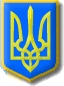 